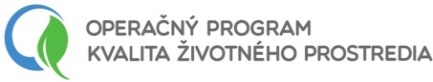 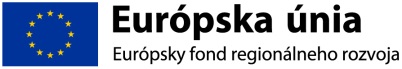 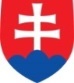 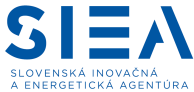 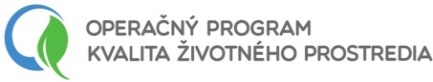 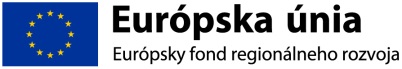 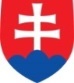 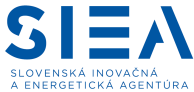 CIEĽ USMERNENIAV nadväznosti na vyhlásenie mimoriadnej situácie na celom území krajiny dňa 12.3.2020 vládou Slovenskej republiky, vydáva Slovenská inovačná a energetická agentúra (ďalej len „SIEA“) ako sprostredkovateľský orgán pre Operačný program Kvalita životného prostredia (ďalej len „OP KŽP) s cieľom zabezpečiť čo najplynulejší proces implementácie projektov aj v tejto mimoriadnej situácii usmernenie určené pre žiadateľov, ktorí majú vydané Rozhodnutie o schválení žiadosti o nenávratný finančný príspevok a Prijímateľov implementujúcich dopytovo-orientované projekty v rámci OP KŽP v gescii SIEA. Týmto usmernením SIEA v nadväznosti na prijaté preventívne opatrenia pri riešení mimoriadnej situácie zavádza viaceré opatrenia na zníženie administratívnej záťaže Žiadateľov, a to od momentu vydania rozhodnutia o schválení žiadosti o nenávratný finančný príspevok do nadobudnutia účinnosti Zmluvy o poskytnutí NFP a Prijímateľov s cieľom zlepšenia plynulosti implementácie projektov a finančných a informačných tokov v období trvania mimoriadnej situácie. Usmernenie nadobúda platnosť a účinnosť dňom jeho zverejnenia na webovom sídle www.op-kzp.sk. Po odvolaní mimoriadnej situácie budú opatrenia zavedené týmto usmernením zrušené. SIEA bude o ukončení platnosti a účinnosti tohto usmernenia bezodkladne informovať Prijímateľov prostredníctvom webového sídla www.op-kzp.sk a informáciou aj na webovom sídle www.siea.sk.   UZATVORENIE ZMLUVY O POSKYTNUTÍ NFPŽiadateľ je povinný poskytnúť Poskytovateľovi pri uzatváraní Zmluvy o poskytnutí NFP súčinnosť a zaslať Poskytovateľovi podklady potrebné na uzatvorenie Zmluvy o poskytnutí NFP na základe „Žiadosti o súčinnosť“ zo strany Poskytovateľa.Počas vyhlásenia mimoriadneho stavu odporúčame zasielať požadované dokumenty potrebné k uzavretiu Zmluvy o poskytnutí NFP prostredníctvom funkcionality „Všeobecná komunikácia“ systému ITMS2014+.Žiadateľ prostredníctvom rozhrania ITMS2014+ vyplní požadované údaje vo formulári „Všeobecná komunikácia“, pričom v časti 5. Základné údaje uvedie ako druh a obsah podania „Poskytnutie súčinnosti pri uzatváraní Zmluvy o poskytnutí NFP“. Následne Žiadateľ vloží do ITMS2014+ (pod vytvorenú všeobecnú komunikáciu) požadované prílohy a dokumenty.Po vyplnení príslušného formulára a vložení potrebných príloh a dokumentov odošle Žiadateľ všeobecnú komunikáciu Poskytovateľovi z verejnej časti ITMS2014+ do neverejnej časti ITMS2014+.  Ak má Žiadateľ aktivovanú elektronickú schránku a ak mu to mimoriadna situácia umožní, podpíše formulár kvalifikovaným elektronickým podpisom alebo kvalifikovaným elektronickým podpisom s mandátnym certifikátom alebo kvalifikovanou elektronickou pečaťou a dokončí odoslanie.  Ak Žiadateľ nie je schopný formulár podpísať elektronicky, vyberie si v ITMS2014+ možnosť listinného podania, pričom vygenerovaný formulár podpíše a jeho sken zašle elektronicky formou e-mailu projektovému manažérovi (v kópii na Poskytovateľom uvedeného vedúceho zamestnanca Poskytovateľa). Ak je súčasťou dokumentácie k poskytnutiu súčinnosti zo strany Žiadateľa aj sprievodný list, Žiadateľ predkladá prostredníctvom e-mailu podpísaný sken originálu aj tohto sprievodného listu. Sprievodný list musí byť zároveň súčasťou príloh všeobecnej komunikácie v ITMS2014+ (bez nutnosti jeho podpisu). Žiadateľ, ktorý predkladá dokumentáciu prostredníctvom e-mailu, je povinný u seba uchovávať originály podpísaných dokumentov, a to až do ukončenia účinnosti Zmluvy o poskytnutí NFP. Žiadateľ/Prijímateľ môže byť po odvolaní mimoriadnej situácie vyzvaný na predloženie týchto dokladov aj fyzicky v listinnej forme, prípadne táto dokumentácia môže byť predmetom finančnej kontroly na mieste.Ak žiadateľ nie je z dôvodu trvania mimoriadnej situácie schopný predložiť požadované dokumenty v stanovenom termíne, je oprávnený požiadať Poskytovateľa o predĺženie termínu na poskytnutie súčinnosti (napr. v súvislosti so zápisom do registra partnerov verejného sektora, a pod.).Podpis Zmluvy o poskytnutí NFP sa vykoná fyzicky vlastnoručným podpisom a doručuje prostredníctvom poštovej prepravy, resp. kuriérskej služby.KOMUNIKÁCIA – VŠEOBECNÉ USTANOVENIAV zmysle Príručky pre prijímateľa pre dopytovo-orientované projekty operačného programu Kvalita životného prostredia pre oblasti podpory: Prioritná os 4 v gescii SIEA (ďalej len „Príručka pre prijímateľa“), kapitola 3. Spôsob komunikácie medzi prijímateľom a poskytovateľom počas implementácie projektov prebieha „komunikácia medzi Prijímateľom a Poskytovateľom týkajúca sa projektu počas realizácie, ako aj v období jeho udržateľnosti vrátane iných záležitostí súvisiacich s plnením zmluvných podmienok vyplývajúcich z uzatvorenej Zmluvy o poskytnutí NFP písomnou formou v listinnej podobe (ak nie je ustanovené v Zmluve o poskytnutí NFP alebo Príručka pre prijímateľa inak), v rámci ktorej je nevyhnutné v akomkoľvek type dokumentu uvádzať ITMS2014+ kód projektu a názov projektu, alebo v elektronickej forme, a to najmä v prípade bežnej komunikácie prostredníctvom elektronickej správy (e-mailu), v ostatných prípadoch prostredníctvom ITMS2014+ alebo prostredníctvom Ústredného portálu verejnej správy (pričom zo strany Poskytovateľa nejde o výkon verejnej moci, iba o využívanie existujúcich technických prostriedkov vhodných na komunikáciu).“    V zmysle článku 4 odseku 4.1 Zmluvy o poskytnutí NFP sa Zmluvné strany (Poskytovateľ a Prijímateľ) dohodli, že „písomná forma komunikácie sa bude uskutočňovať v listinnej podobe prostredníctvom doporučeného doručovania zásielok alebo obyčajného doručovania poštou, alebo v elektronickej podobe podľa odseku 4.2 tohto článku.“ V zmysle zmieneného odseku 4.2 „komunikácia môže prebiehať alternatívne v elektronickej podobe, a to najmä v prípade bežnej komunikácie prostredníctvom elektronickej správy (emailu), v ostatných prípadoch prostredníctvom ITMS2014+ (netýka sa elektronického podania v ITMS2014+, ktoré je považované za podanie prostredníctvom Ústredného portálu verejnej správy) alebo prostredníctvom Ústredného portálu verejnej správy (pričom zo strany Poskytovateľa nejde o výkon verejnej moci, iba o využívanie existujúcich technických prostriedkov vhodných na komunikáciu). Elektronická komunikácia prostredníctvom ITMS2014+ predstavuje aj podporný spôsob k písomnej komunikácii v listinnej podobe. Prijímateľ súhlasí s tým, aby po splnení všetkých technických podmienok pre zavedenie elektronickej komunikácie prostredníctvom ITMS2014+ ako preferovaného spôsobu komunikácie Zmluvných strán Poskytovateľ vydal usmernenie týkajúce sa komunikácie, ktoré bude pre Zmluvné strany záväzné.“V súlade s ustanoveniami Zmluvy o poskytnutí NFP bude Poskytovateľ počas vyhlásenia mimoriadnej situácie akceptovať ako alternatívu listinnej komunikácie medzi Prijímateľom a Poskytovateľom komunikáciu v elektronickej forme prostredníctvom ITMS2014+, a to nasledovným spôsobom: Prijímateľ je oprávnený cez Systém ITMS2014+ predložiť nasledovné formuláre v elektronickej forme:                                                           Žiadosti o platbu, Monitorovacie správy projektu, Hlásenia o začatí alebo konci realizácie aktivít, Všeobecnej komunikácie (formulár funkcionality ITMS2014+, ktorý slúži na predkladanie dokumentácie vyžadovanej Zmluvou o poskytnutí NFP, Príručkou pre prijímateľa, pre ktoré v ITMS2014+ neexistujú samostatné formuláre, napr. žiadosť o zmenu projektu).V rámci tejto komunikácie má Prijímateľ možnosť pripojiť prílohy. Prijímateľ vyplní príslušný formulár priamo v systéme ITMS2014+ elektronicky a odošle ho Poskytovateľovi z verejnej časti ITMS2014+ do neverejnej časti ITMS2014+.  Systém ITMS2014+ zároveň umožňuje formálne predloženie/podanie formulára aj prostredníctvom elektronickej schránky Poskytovateľa na Ústrednom portáli verejnej správy (www.slovensko.sk). Pre dokončenie odoslania systém ITMS2014+ vyzve Prijímateľa na zvolenie spôsobu odoslania. Prijímateľ zvolí možnosť „Podať elektronicky“. Pre úspešné elektronické predloženie/podanie formulárov prostredníctvom systému ITMS2014+ cez elektronickú schránku musí byť Prijímateľ prihlásený s eID. Následne systém ITMS2014+ vyzve Prijímateľa na podpísanie príslušného formulára. Prijímateľ formulár podpíše kvalifikovaným elektronickým podpisom alebo kvalifikovaným elektronickým podpisom s mandátnym certifikátom alebo kvalifikovanou elektronickou pečaťou a dokončí odoslanie.  Po vložení dokumentácie do ITMS2014+ a jej odoslaní z verejnej do neverejnej časti ITMS2014+ (ak relevantné, aj po jej predložení/podaní prostredníctvom elektronickej schránky), Prijímateľ e-mailom informuje príslušného projektového manažéra Poskytovateľa o predložení dokumentácie prostredníctvom ITMS2014+      (ak relevantné, aj prostredníctvom elektronickej schránky). V e-maile zároveň uvedie identifikačné údaje  projektu, ku ktorému sa predložená dokumentácia vzťahuje, a to: názov projektu a   kód projektu v ITMS2014+ .V prípade, ak Prijímateľ predkladá dokumentáciu prostredníctvom formulára funkcionality ITMS2014+ „Všeobecná komunikácia“, v e-maile, ktorým informuje projektového manažéra Poskytovateľa o predložení dokumentácie, Prijímateľ okrem vyššie uvedených identifikačných údajov uvedie:  kód elektronického podania, ktoré vygeneruje systém ITMS2014+ a  dátum odoslania elektronického podania z ITMS2014+. Dodržaním vyššie uvedených požiadaviek sa zabezpečí efektívna a plynulá implementácia projektov.    Dokumentácia sa považuje za doručenú dňom jej uloženia do elektronickej schránky SIEA (ak Prijímateľ predloží/podá dokumentáciu elektronicky) alebo dňom doručenia e-mailu zo strany Prijímateľa, ktorým informuje Poskytovateľa o zaslaní dokumentácie prostredníctvom systému ITMS2014+. Prijímateľ pri dokumentácii predkladanej podľa vyššie uvedených bodov preberá úplnú zodpovednosť za správnosť a úplnosť tejto dokumentácie a v prípade skenov dokumentácie aj za zhodu s originálnym vyhotovením.  Vzhľadom na povinnosti v oblasti ochrany osobných údajov je Prijímateľ v prípade predkladania príloh vyššie uvedených dokumentov obsahujúcich osobné údaje dotknutých osôb prostredníctvom elektronickej schránky alebo ukladaním v ITMS2014+ povinný zabezpečiť prístup k týmto prílohám heslom, ktoré zašle Prijímateľ príslušnému projektovému manažérovi v samostatnom e-maile. Bližšie informácie k elektronickej komunikácii v systéme ITMS2014+ sú uvedené v Metodickom usmernení CKO č. 6, ktorý je dostupný na adrese: https://www.partnerskadohoda.gov.sk/302-sk/usmernenia-a-manualy/.  V nadväznosti na odsek 4.2 Zmluvy o poskytnutí NFP bežná komunikácia medzi Prijímateľom a Poskytovateľom bude prebiehať prostredníctvom elektronických správ e-mailom. Bežnou komunikáciou sa pre účely tohto usmernenia nerozumie predkladanie dokumentov podľa ods. 1 alebo informovanie poskytovateľa o postupe realizácie projektu. Bežná komunikácia je podporná, operatívna komunikácia, ktorá nespĺňa vyššie uvedené podmienky. Bežnou komunikáciou je napr. otázka „Ako vyplniť monitorovaciu správu projektu?“. Avšak napr. žiadosť o pozastavenie realizácie projektu  nemožno považovať za bežnú komunikáciu. Úpravou pravidiel  komunikácie prostredníctvom ITMS2014+ v ods. 1 až 4 a bežnej komunikácie v ods. 5 nie je dotknutá možnosť Prijímateľa použiť aj iné formy komunikácie uvedené v tomto usmernení.ZMENY PROJEKTUV súlade s Príručkou pre prijímateľa, kapitola 4.5 Zmeny projektu predkladá Prijímateľ žiadosť o zmenu Zmluvy o poskytnutí NFP (ďalej len „ŽoZZ“) Poskytovateľovi v písomnej a  elektronickej forme (e-mailom), podpísanej štatutárnym orgánom Prijímateľa, resp. jeho splnomocneným zástupcom. Počas vyhlásenia mimoriadneho stavu odporúčame zasielať akékoľvek dokumenty k zmenovému konaniu prioritne prostredníctvom funkcionality „Všeobecná komunikácia“ systému ITMS2014+.Prijímateľ prostredníctvom rozhrania ITMS2014+ vyplní požadované údaje vo formulári „Všeobecná komunikácia“, pričom v časti 5. Základné údaje uvedie ako druh podania  a obsah podania „Formálna zmena xxx“/„Menej významná zmena xxx“/„Žiadosť o zmenu xxx (uvedie sa konkrétna požadovaná zmena)“. Následne Prijímateľ vloží do ITMS2014+ (pod vytvorenú všeobecnú komunikáciu) nevyhnutné dokumenty, ktoré sa zmeny týkajú. Po vyplnení príslušného formulára a vložení potrebných dokumentov odošle Prijímateľ všeobecnú komunikáciu Poskytovateľovi z verejnej časti ITMS2014+ do neverejnej časti ITMS2014+.  Ak má Prijímateľ aktivovanú elektronickú schránku a ak mu to mimoriadna situácia umožní, podpíše formulár kvalifikovaným elektronickým podpisom alebo kvalifikovaným elektronickým podpisom s mandátnym certifikátom alebo kvalifikovanou elektronickou pečaťou a dokončí odoslanie.  Ak Prijímateľ nie je schopný formulár podpísať elektronicky, vyberie si v ITMS2014+ možnosť listinného podania, pričom vygenerovaný formulár podpíše a jeho sken zašle elektronicky formou e-mailu projektovému manažérovi (v kópii na Poskytovateľom uvedeného vedúceho zamestnanca Poskytovateľa určeného v e-maile). Prijímateľ predkladá prostredníctvom e-mailu okrem formulára všeobecnej komunikácie aj podpísaný sken originálu Žiadosti o zmenu Zmluvy o poskytnutí NFP (v prípade významnejších zmien)/Oznámenia o formálnej, resp. menej významnej zmene, alebo podpísaný sken originálu sprievodného listu (ak je sprievodný list súčasťou predkladanej formálnej zmeny, menej významnej zmeny). Žiadosť o zmenu Zmluvy o poskytnutí NFP/Oznámenie/Sprievodný list musí byť zároveň súčasťou príloh všeobecnej komunikácie v ITMS2014+ (bez nutnosti ich podpisu).Žiadateľ, ktorý predkladá dokumentáciu prostredníctvom e-mailu, je povinný u seba uchovávať originály podpísaných dokumentov, a to až do ukončenia účinnosti Zmluvy o poskytnutí NFP. Prijímateľ môže byť po odvolaní mimoriadnej situácie vyzvaný na predloženie týchto dokladov aj fyzicky v listinnej forme, prípadne táto dokumentácia môže byť predmetom finančnej kontroly na mieste.Poskytovateľ bude pri posudzovaní významnejšej zmeny projektu postupovať obdobným spôsobom, ako pri formálnych zmenách a menej významných zmenách, t. j. Poskytovateľ informuje Prijímateľa o výsledku zmenového konania formou oznámenia o schválení, resp. neschválení významnejšej zmeny projektu zaslaním prostredníctvom elektronickej komunikácie (napr. e-mailom, prostredníctvom e-schránky) a dodatok k Zmluve o poskytnutí NFP môže byť vyhotovený a podpísaný dodatočne, t. j. po odvolaní mimoriadnej situácie. PREDĹŽENIE MAXIMÁLNEJ DĹŽKY REALIZÁCIE PROJEKTU/ POZASTAVENIE REALIZÁCIE AKTIVÍT PROJEKTUZo strany Prijímateľa je potrebné, aby včas informoval Poskytovateľa o riziku nedodržania stanovených lehôt, resp. zmluvných povinností, vrátane prípadov, ak Prijímateľ nie je z dôvodu mimoriadnej situácie schopný pokračovať v realizácii aktivít projektu alebo zabezpečiť realizáciu aktivít projektu v súlade s účinnou Zmluvou o poskytnutí NFP, a to so zámerom identifikovať v súčinnosti s Poskytovateľom najvhodnejšie riešenie vzniknutej situácie s cieľom zabezpečenia úspešnej implementácie projektu. Vzniknuté situácie bude Poskytovateľ riešiť individuálne vzhľadom na konkrétne skutkové okolnosti, pri dodržaní princípu nediskriminácie a rovnakého zaobchádzania.  V súvislosti s mimoriadnou situáciou a v nadväznosti na karanténne opatrenia je Prijímateľ oprávnený postupovať nasledovným spôsobom:požiadať Poskytovateľa o predĺženie realizácie aktivít projektu a to formou Žiadosti o zmenu Zmluvy o poskytnutí NFP, v zmysle kapitoly 2. a  3. tohto usmernenia.Poskytovateľ je v takomto odôvodnenom prípade oprávnený akceptovať predĺženie aj nad rámec maximálnej doby na realizáciu aktivít projektu stanovenej vo výzve, avšak najneskôr do 31.12.2023, čím bude umožnené plynulé nárokovanie si vzniknutých výdavkov. V súlade s článkom 8 ods. 3 prílohy č. 1 (Všeobecné zmluvné podmienky) Zmluvy o poskytnutí NFP je Prijímateľ oprávnený pozastaviť realizáciu hlavných aktivít projektu, ak realizácii hlavných aktivít projektu bráni okolnosť vylučujúca zodpovednosť (ďalej len „OVZ“), a to po dobu trvania OVZ. Čas trvania OVZ sa nezapočítava do doby realizácie hlavných aktivít projektu, pričom však realizácia hlavných aktivít projektu musí byť ukončená najneskôr do uplynutia obdobia oprávnenosti stanoveného v príslušnej výzve. V danom období musia byť práce súvisiace s realizáciou hlavných aktivít projektu pozastavené a počas tohto obdobia nesmú vznikať žiadne výdavky súvisiace s realizáciou pozastavených hlavných aktivít projektu. Všetky výdavky, ktoré vzniknú počas doby uplatnenia OVZ, budú považované za neoprávnené. Pozastavenie realizácie aktivít projektu nemá vplyv na možnosť úhrady výdavkov, ktoré vznikli pred pozastavením realizácie aktivít projektu. Prijímateľ je povinný bezodkladne písomne oznámiť Poskytovateľovi dôvod vzniku OVZ, dátum vzniku OVZ a priložiť relevantnú dokumentáciu preukazujúcu vznik OVZ (napr. zápis v stavebnom denníku, oznámenie zo strany dodávateľa, resp. subdodávateľa o nemožnosti plniť dodávky a pod.).  Po zániku OVZ je Prijímateľ povinný bezodkladne písomne oznámiť poskytovateľovi zánik OVZ a následne Poskytovateľ zabezpečí úpravu harmonogramu projektu uvedeného v Prílohe č. 2 Zmluvy o poskytnutí NFP (Predmet podpory).Prijímateľ počas mimoriadnej situácie oznamuje vznik/zánik OVZ prioritne v zmysle kapitoly 2. a 3. tohto usmernenia, pričom vo všeobecnej komunikácii ako druh a obsah podania uvedie „Pozastavenie realizácie hlavných aktivít projektu z dôvodov OVZ“.4. KONTROLA PROJEKTU Prijímateľ je oprávnený predložiť Žiadosť o vykonanie kontroly verejného obstarávania prostredníctvom elektronickej schránky alebo e-mailom na adresu office@siea.gov.sk v súlade s kapitolou 5.2.1 Všeobecné požiadavky, ods. 2 Príručky k procesu verejného obstarávania OP KŽP pre oblasti podpory Prioritná os 4. V prípade predloženia žiadosti prostredníctvom e-mailu, je Prijímateľ povinný v predmete správy  uviesť identifikačné údaje projektu, t. j.:a.	názov projektu    b. 	kód projektu v ITMS2014+c.  kód verejného obstarávania v ITMS2014+.Žiadosť o platbu  Prijímateľ predkladá formou vyplnenia formulára Žiadosti o platbu tak, že Žiadosť o platbu elektronicky vypracuje a odošle prostredníctvom elektronického formulára v rámci verejnej časti ITMS2014+ a následne ju podá/predloží prioritne elektronickým podaním v rámci verejnej časti ITMS2014+, opatrenú elektronickým podpisom v zmysle kapitoly 2 tohto usmernenia, do schránky Poskytovateľa.Ak Prijímateľ nie je schopný formulár podpísať elektronicky, vyberie si v ITMS2014+ možnosť listinného podania a následne ju podpísanú predkladá v originálnom vyhotovení v listinnej podobe.Účtovné doklady a podpornú dokumentáciu k žiadosti o platbu vyžadovanú Príručkou pre prijímateľa Prijímateľ vloží do ITMS2014+ pod príslušnú žiadosť o platbu vo forme skenu dokumentov, v prípade ak tieto dokumenty existujú v listinnej (fyzickej) podobe, resp. v elektronickej forme, v prípade, ak tieto dokumenty boli originálne vyhotovené ako elektronické dokumenty. Podpornú dokumentáciu, ktorú tvoria jednotlivé prílohy Príručky pre prijímateľa (napr. pracovné výkazy) Prijímateľ vloží  do ITMS2014+ v elektronickej forme, t. j. nie je potrebné túto dokumentáciu tlačiť a podpisovať. Dokumenty sa považujú za podpísané podpísaním žiadosti o platbu, na ktorú sa vzťahujú a ktorá je odoslaná a podpísaná v elektronickej forme. Po ukončení kontroly projektu Poskytovateľ zašle podpísaný Návrh čiastkovej správy z kontroly/Návrh správy z kontroly/Čiastkovú správu z kontroly/Správu z kontroly listinne alebo prostredníctvom e-schránky (ak má Prijímateľ e-schránku aktivovanú).Prijímateľ je povinný počas platnosti a účinnosti Zmluvy o poskytnutí NFP pravidelne predkladať poskytovateľovi monitorovaciu správu projektu (ďalej len „MS“) a ďalšie údaje potrebné na monitorovanie projektu vo formáte a v zmysle podmienok určených Poskytovateľom v Zmluve o poskytnutí NFP a v Príručke pre prijímateľa.Vypracovanú MS odošle prostredníctvom elektronického formulára v rámci verejnej časti ITMS2014+ a následne ju podá/predloží prioritne elektronickým podaním v rámci verejnej časti ITMS2014+, opatrenú elektronickým podpisom v zmysle kapitoly 2 tohto usmernenia, do schránky Poskytovateľa.Ak Prijímateľ nie je schopný formulár podpísať elektronicky, vyberie si v ITMS2014+ možnosť listinného podania a následne vygenerovaný formulár zašle elektronicky formou e-mailu pre projekt pridelenému projektovému manažérovi. MS, ktorú Prijímateľ predkladá prostredníctvom e-mailu, nie je povinný zasielať vo forme podpísaného skenu, ale je povinný u seba uchovávať originál podpísaného dokumentu, a to až do ukončenia účinnosti Zmluvy o poskytnutí NFP. Prijímateľ môže byť po ukončení mimoriadnej situácie vyzvaný na predloženie týchto dokladov aj fyzicky v listinnej forme, prípadne táto dokumentácia môže byť predmetom finančnej kontroly na mieste.Ďalšie údaje potrebné na monitorovanie projektu a podpornú dokumentáciu nie je Prijímateľ povinný posielať prostredníctvom e-mailu, ale ju iba odošle prostredníctvom ITMS2014+ z verejnej časti do neverejnej (ako súčasť príloh).Pre účely  Hlásenia o  realizácii aktivít projektu Prijímateľ postupuje rovnako, ako v prípade MS, pričom v ITMS2014+ vypracuje a odošle formulár na to určený. ADMINISTRATÍVNA FINANČNÁ KONTROLA ŽIADOSTI O PLATBUŽiadosť o platbu bude zo strany Poskytovateľa uhrádzaná v štandardnom režime po preukázaní vzniku dostatočného zabezpečenia pohľadávky (aj budúcej) SIEA v zmysle podmienok vyplývajúcich z uzatvorenej Zmluvy o poskytnutí NFP, respektíve inej príslušnej riadiacej dokumentácie súvisiacej s implementáciou predmetného projektu. V prípade problému so vznikom zabezpečenia na strane Prijímateľa v súvislosti s ochorením COVID-19 (napr. štatutár Prijímateľa je hospitalizovaný z dôvodu ochorenia) bude otázka procesu vzniku zabezpečenia pohľadávky (aj budúcej) SIEA posudzovaná individuálne.       Všeobecné postupy k zriaďovaniu záložného práva sú upravené v riadiacej dokumentácii a postupy doručovania počas mimoriadnej situácie upravuje kapitola 2 KOMUNIKÁCIA – VŠEOBECNÉ USTANOVENIA.FINANČNÁ KONTOLA NA MIESTEPočas trvania mimoriadnej situácie Poskytovateľ nebude vykonávať finančnú kontrolu na mieste. V prípadoch, kedy by táto skutočnosť bránila ukončeniu realizácie projektu, bude Poskytovateľ postupovať nasledovne: Ak je možné preukázať skutočnosti, ktoré majú byť predmetom kontroly na mieste v zmysle bodu 1 kapitoly 3.3.6.2.1 Výkon finančnej kontroly na mieste Systému riadenia európskych štrukturálnych a investičných fondov pre programové obdobie 2014 – 2020 zodpovedajúcimi dokladmi, Prijímateľ predkladá tieto doklady Poskytovateľovi v zmysle kapitoly 4 spolu so záverečnou žiadosťou o platbu. Za zodpovedajúce doklady, ktorými je možné preukázať skutočné dodanie tovarov,  poskytnutie služieb a vykonanie prác, resp. prevádzkyschopnosť predmetu projektu sa považujú najmä preberací protokol s vyhlásením o skúšobnej prevádzke, inštalačný protokol, resp. audiovizuálny záznam. Poskytovateľ vykoná finančnú kontrolu na mieste po odvolaní mimoriadnej situácie, pričom Prijímateľ nesie plnú zodpovednosť za prípadné nedostatky zistené touto finančnou kontrolou na mieste. Ak nie je možné postupovať podľa prvého odseku, nie je možné ukončiť realizáciu projektu. V takomto prípade odporúčame Prijímateľom nepredkladať žiadosť o platbu s príznakom záverečná, ale predložiť žiadosti o platbu v súhrnnej výške neprekračujúcej 95 % celkových oprávnených výdavkov projektu. Zostávajúcich 5 % celkových oprávnených výdavkov Prijímateľ zahrnie do žiadosti o platbu s príznakom záverečná, ku kontrole ktorej spolu s finančnou kontrolu na mieste Poskytovateľ pristúpi po odvolaní mimoriadnej situácie.DODRŽIAVANIE STANOVENÝCH LEHÔT A ZMLUVNÝCH POVINNOSTÍVzhľadom na mimoriadnu situáciu a prijaté preventívne opatrenia si dovoľujeme upozorniť na možné nedodržanie štandardných lehôt stanovených v riadiacej dokumentácii pre úkony vykonávané zo strany SIEA vo vzťahu k  implementácii projektov. Zároveň vzhľadom na očakávané veľké množstvo e-mailových otázok Vás žiadame o trpezlivosť a zhovievavosť v súvislosti s  dlhším termínom ich vybavenia. Čo sa týka dodržiavania lehôt uvedených v zmluve s dodávateľom/objednávke, odporúčame Prijímateľom nepristupovať k udeleniu sankcií voči dodávateľom za nedodržanie stanovenej lehoty v dôsledku vzniknutej situácie a prijatými preventívnymi opatreniami. Rovnako ani Poskytovateľ nebude uplatňovať žiadne sankcie voči Prijímateľom, ak ich dodávateľ nesplní lehotu uvedenú v zmluve s dodávateľom/objednávke a nedošlo k uzavretiu (a schváleniu) dodatku takejto zmluvy. Poskytovateľ nebude uplatňovať sankcie v prípade, ak Prijímateľ bude mať uzatvorený dodatok s dodávateľom v prípade nedodržania lehoty z dôvodu mimoriadnej situácie, pretože na tento prípad sa vzťahuje  § 18 ods. 1 zákona č. 343/2015 Z. z. o verejnom obstarávaní a o zmene a doplnení niektorých zákonov v znení neskorších predpisov, kde je uvedené, že zmluvu, rámcovú dohodu alebo koncesnú zmluvu možno zmeniť počas jej trvania bez nového verejného obstarávania, ak: písm. c) „potreba zmeny vyplynula z okolností, ktoré verejný obstarávateľ alebo obstarávateľ nemohol pri vynaložení náležitej starostlivosti predvídať a zmenou sa nemení charakter zmluvy, rámcovej dohody alebo koncesnej zmluvy“Rovnako Poskytovateľ nebude uplatňovať sankcie ani v prípade, ak Prijímateľ nebude mať uzatvorený dodatok s dodávateľom v prípade nedodržania lehoty z dôvodu mimoriadnej situácie.Predmetné sa viaže výhradne k skutočnostiam počas realizácie projektu, ktoré nastali v súvislosti s mimoriadnou situáciou.Prijímateľ je povinný jednoznačne preukázať a riadne zdokladovať, že k nesplneniu povinností došlo v dôsledku mimoriadnej situácie (napr. zápis v stavebnom denníku, oznámenie zo strany dodávateľa, resp. subdodávateľa o nemožnosti plniť dodávky a pod.).   OPRÁVNENOSŤ MZDOVÝCH VÝDAVKOVPočas trvania mimoriadnej situácie Poskytovateľ akceptuje v prípade mzdových  výdavkov ako miesto výkonu práce aj výkon práce v režime práce z domu (tzv. home office). V tejto súvislosti zároveň nie je potrebné podpisovanie pracovných výkazov jednotlivými zamestnancami, ktorí sú predmetom nárokovaných výdavkov. Spôsob predloženia pracovných výkazov je uvedený v kapitole 4, časť Žiadosť o platbu.  USMERNENIE PRE PRIJÍMATEĽOVv rámci dopytovo-orientovaných projektov Operačného programuKvalita životného prostredia  pre oblasť podpory: Prioritná os 4Slovenská inovačná a energetická agentúra Sprostredkovateľský orgán pre Operačný program Kvalita životného prostredia
verzia 1.0, účinnosť 15.04.2020